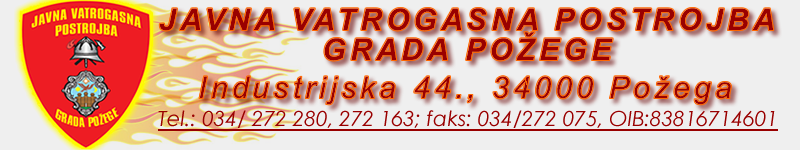 Broj:618-12-22 Požegi, 23. prosinca 2022. Na temelju članka 15. stavka 2. Zakona o javnoj nabavi (Narodne novine, broj: 120/16 i 114/22, u daljnjem tekstu Zakon) na prijedlog  zapovjednika Javne vatrogasne postrojbe Grada Požege i članka 18. stavak 1. Statuta Javne vatrogasne postrojbe Grada Požege Vatrogasno vijeće Javne vatrogasne postrojbe Grada Požege na 08. sjednici održanoj 23. prosinca  2022. godine, donosiPRAVILNIK O PROVEDBI POSTUPKA JEDNOSTAVNE NABAVE ROBA, USLUGA I RADOVAOPĆE ODREDBEČlanak 1.U svrhu poštivanja osnovnih načela javne nabave te zakonitog i svrhovitog trošenja proračunskih sredstava, ovim se Pravilnikom o provedbi postupka jednostavne nabave robe, radova i usluga (u daljnjem tekstu: Pravilnik) uređuje postupak koji prethodi stvaranju ugovornog odnosa za nabavu robe i usluga, procijenjene vrijednosti do 26.540,00 EURA, odnosno 66.360,00 EURA za nabavu radova (u daljnjem tekstu: jednostavna nabava) za koje sukladno odredbama Zakona, ne postoji obveza provedbe postupaka javne nabave.U provedbi postupaka jednostavne nabave, osim ovog Pravilnika, obvezno je primjenjivati i druge važeće zakonske i podzakonske akte, kao i interne akte, a koji se odnose na pojedini predmet nabave u smislu posebnih zakona (npr. Zakon o obveznim odnosima i dr.)Postupak jednostavne nabave procijenjene vrijednosti jednake ili veće od 2.650,00 EURA po ovom Pravilniku može se provesti ako je jednostavna nabava predviđena Planom nabave Članak 2.(1) Postupak jednostavne nabave procijenjene vrijednosti manje od 2.650,00 EURA naručitelj u pravilu provodi izdavanjem narudžbenice jednom gospodarskom subjektu. Naručitelj će prije izdavanja narudžbenice gospodarskom subjektu provesti istraživanje tržišta putem uvida u internetske stranice gospodarskih subjekata, postavljanjem upita ili zahtjeva za dostavom neobvezujuće inicijalne ponude ili na drugi prikladan način, a potom uputiti narudžbenicu gospodarskom subjektu koji je u mogućnosti nabaviti robu, izvršiti rad ili obaviti uslugu u skladu s potrebama i uvjetima naručitelja, pod najpovoljnijim uvjetima, odnosno koji je dostavio cjelovitu najpovoljniju inicijalnu ponudu. SPREČAVANJE SUKOBA INTERESAČlanak 3.O sukobu interesa, na odgovarajući način, primjenjuju se odredbe Zakona.KRITERIJ ZA ODABIR PONUDEČlanak 4.Kriterij za odabir ponude je najniža cijena ili ekonomski najpovoljnija ponuda.Kada je kriterij odabira ekonomski najpovoljnija ponuda, osim kriterija cijene, mogu se koristiti i npr. kriterij kvalitete, tehničke prednosti, estetske i funkcionalne osobine, ekološke osobine, operativni troškovi, rok isporuke, rok izvršenja i slično.Naručitelj zadržava pravo poništiti postupak  jednostavne nabave u bilo kojem trenutku, odnosno ne odabrati niti jednu ponudu, a sve bez ikakvih obveza ili naknada bilo koje vrste prema ponuditeljima.NABAVA ROBA, USLUGA I RADOVA ČIJA JE PROCIJENJENA VRIJEDNOST JEDNAKA ILI VEĆA OD 2.650,00 EURA, A MANJA OD 13.270,00 EURAČlanak 5.Za nabavu radova, robe i usluga procijenjene vrijednost jednaka ili veća od 2.650,00 EURA, a manja od 13.270,00 EURA, Naručitelj upućuje Poziv za dostavu ponude na najmanje 3 (tri) gospodarska subjekta po vlastitom izboru, a prema vrsti robe/radova/usluga koja se nabavlja, odnosno složenosti predmeta nabave može uputiti i više/manje Poziva na dostavu ponude.Naručitelj pridržava pravo uputiti 1 (jedan) Poziv na dostavu ponude za nabave iz stavka 3. do 4. ovog članka i to u slijedećim okolnostima:Kad zbog tehničkih razloga ili razloga povezanih sa zaštitom isključivih prava ugovor o nabavi može izvršiti samo  određeni gospodarski subjekt,Kad je to nužno potrebno zbog razloga iznimne žurnosti izazvane događajima koje Naručitelj nije mogao predvidjeti Ukoliko u postupku nabave nije pristigla niti jedna ponuda. Poziv na dostavu ponude može se uputiti  elektroničkim sredstvima ili putem ovlaštenog pružatelja poštanskih usluga ili druge odgovarajuće kurirske službe ili telefaksom ili njihovim kombiniranjem. (dostavnica, povratnica, izvješće o uspješnom slanju telefaksom, potvrda e-mailom, elektronička isprava i sl.).Rok za dostavu ponuda ne smije biti kraći od 3 (tri) dana od dana upućivanja ili objavljivanja Poziva za dostavu ponuda na internetskim stranicama Naručitelja. Iznimno od stavka 4. ovog članka, ako postoje opravdani razlozi vezani uz predmet nabave i rok provedbe jednostavne nabave, može se utvrditi kraći rok za dostavu ponuda.Ukoliko jednostavna nabava nije planirana u planu nabave za tekuću godinu Zapovjednik će dostaviti zahtjev za izmjenu/dopunu istog.NABAVA ROBA, USLUGA I RADOVA ČIJA JE PROCIJENJENA VRIJEDNOST JEDNAKA ILI VEĆA OD 13.270,00 EURA, A MANJA OD 26.540,00 EURA ZA ROBU I USLUGE I MANJA OD 66.360,00 EURA ZA RADOVEČlanak 6.Za nabavu robe i usluga procijenjene vrijednosti jednaka ili veća od 13.270,00 EURA a manja od 26.540,00 EURA za robu i usluge i manje od 66.360,00 EURAPostupke jednostavne nabave iz članka 1. ovoga Pravilnika priprema i provodi Povjerenstvo za jednostavnu nabavu (u daljnjem tekstu: Povjerenstvo), imenovano od strane zapovjednika, a koje se sastoji od najmanje 3 (tri) člana. Nabavu radova, roba i usluga te provedbu projektnih natječaja procijenjene vrijednosti jednake ili veće od 13.270,00 eura, naručitelj u pravilu provodi objavom poziva na dostavu ponuda na internetskim stranicama naručitelja. Iznimno, ovisno o prirodi predmeta nabave i razini tržišnog natjecanja, poziv za dostavu ponuda može biti upućen na adrese najmanje 3 (tri) gospodarska subjekta ili samo 1 (jednom) gospodarskom subjektu, iz razloga:1. ako nije podnesena nijedna ponuda ili niti jedna valjana ili prihvatljiva ponuda u prethodno provedenom postupku jednostavne nabave, pod uvjetom da početni uvjeti nisu bitno izmijenjeni2. ako samo određeni gospodarski subjekt može izvoditi radove, isporučiti robu ili pružiti usluge iz bilo kojeg od sljedećih razloga:a) cilj nabave je stvaranje ili stjecanje jedinstvenog umjetničkog djela ili umjetničke izvedbeb) nepostojanje tržišnog natjecanja iz tehničkih razloga, ilic) zbog zaštite isključivih prava, uključujući prava intelektualnog vlasništva. Poziv na dostavu ponude upućuje se elektroničkim sredstvima, putem ovlaštenog pružatelja poštanskih usluga ili druge odgovarajuće kurirske službe, telefaksom ili njihovim kombiniranjem (dostavnica, povratnica, izvješće o uspješnom slanju telefaksom, potvrda e-mailom, elektronička isprava i sl.).Rok za dostavu ponuda ne smije biti kraći od 5 (pet) dana od dana upućivanja ili objavljivanja Poziva za dostavu ponuda na internetskim stranicama Naručitelja. Iznimno od stavka 4. ovog članka, ako postoje opravdani razlozi vezani uz predmet nabave i rok provedbe jednostavne nabave, može se utvrditi kraći rok za dostavu ponuda.Članak 7.Naručitelj može u Pozivu za dostavu ponuda odrediti razloge isključenja i uvjete sposobnosti ponuditelja, sve sukladno odredbama Zakona o javnoj nabaviČlanak 8.Sve dokumente koje javni Naručitelj zahtijeva sukladno ovom Pravilniku Ponuditelji mogu dostaviti u neovjerenoj preslici. Neovjerenom preslikom smatra se i neovjereni ispis elektroničke isprave.U slučaju postojanja sumnje u istinitost podataka navedenih u dokumentima koje su Ponuditelji dostavili, Naručitelj može radi provjere istinitosti podataka:od Ponuditelja zatražiti da u primjerenom roku dostave izvornike ili ovjerene preslike tih dokumenata i/iliobratiti se izdavatelju dokumenata i/ili nadležnim tijelima.Članak 9.Otvaranje ponuda nije javno.Ponude otvaraju najmanje dva ovlaštena predstavnika Naručitelja.Ponude se otvaraju prema rednom broju iz upisnika o zaprimanju ponuda. Kada je dostavljena izmjena i/ili dopuna ponude, prvo se otvara izmjena i/ili dopuna ponude te potom osnovna ponuda. O otvaranju, postupku pregleda i ocjene sastavlja se Zapisnik.Sastavni dio Zapisnika o pregledu i ocjeni čini i korespondencija Naručitelja i Ponuditelja u postupku pregleda i ocjene.Članak 10.Rok za donošenje Odluke o odabiru najpovoljnije ponude ili Odluke o poništenju postupka jednostavne nabave iznosi 30 (trideset) dana od dana isteka roka za dostavu ponuda, ukoliko u Pozivu za dostavu ponude nije određeno drugačije. Odluka o odabiru najpovoljnije ponude ili Odluka o poništenju postupka jednostavne nabave objavljuje se na internetskim stranicama ili oglasne ploče Naručitelja.Članak 11.Stupanjem na snagu Odluke o odabiru najpovoljnije ponude, Naručitelj i odabrani ponuditelj sklopiti će Ugovora o nabavi robe/radova/usluga. PRIJELAZNE I ZAVRŠNE ODREDBEČlanak 12.Danom stupanja ovog Pravilnika  na snagu prestaje važiti Pravilnik, Broj: 493-02-22 od 18. veljače 2022. godine., te će biti objavljen na oglasnoj ploči i web stranici Javne vatrogasne postrojbe Grada Požege.                                                                                      Predsjednik Vatrogasnog vijeća                                                                                       JVP-a Grada PožegeMile Raič, struč.spec.ing.admin.chris.